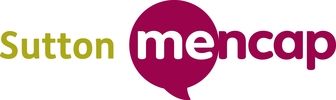 Person SpecificationSessional Support Worker for Children and Adult ServiceEssentialA minimum of one year’s experience with children/young people and adults who have a learning disability, either paid or voluntary.Experience and ability to work as part of a team.Experience of providing a range of stimulating activities both in groups and individually.An understanding of the social, emotional and physical needs of children/ young people and adults with a learning disability.Ability to work with children/young people and adults with varying support needs and disabilities including one to one support.Commitment to encouraging, supporting and developing individuals to promote independence, choice and life skills.Understanding different ways of communicating with people.Ability to work unsupervised and use own initiative and enthusiasm during group sessions.Understanding of the need to have flexible approach at all times.Understanding the need to provide a safe environment in relation to health and safety at work.Awareness of the needs of parent/carers.Awareness of legislation and policies relating to children and adults with learning disabilities.Commitment to promoting and implementing equal opportunities.DesirableA level 3 qualification in childcare, play work, youth work and/ or Health and Social Care.Up to date First Aid certificate.MIDAS (minibus driving).